Сценарий праздника в старшей группе, посвященный 9 мая.Автор: Чумакова Ольга Вячеславовна воспитатель ГБДОУ детский сад №2 Выборгского района г. Санкт-Петербург.Цель мероприятия: воспитывать  чувство любви к Родине, гордости за героизм нашего народа, единения с людьми в борьбе за мир.Задачи:- Закрепить и систематизировать знания об основных событиях Великой Отечественной войны 1941-1945 г. и ее героях;- Развивать чувство уважения к участникам ВОВ; труженикам тыла.Предварительная работа:- Беседы на военную тематику, просмотр видео военных лет, прослушивание песен.- Дети – разучивание стихотворений, песен, танцев.- Музыкальный руководитель и вослитатель – подбор материала для праздника (стихотворения, видео, музыкальное сопровождение), изготовление  и подбор костюмов, постановка танцев.Методическое обеспечение: телевизор, ,  видео военных лет, костюмы и атрибуты  для танцев.Ребенок 1:В цветы все улицы одеты,И песни звонкие слышны:Сегодня праздник - День Победы,Счастливый, светлый день весны! Ведущий  Сегодня радостный день у людей всего мира. Более 65 лет назад закончилась самая кровопролитная война в истории человечества - Вторая мировая - Великая Отечественная Война!Ребенок 2:Вздохнули полной грудью люди:- Конец войне! Конец войне!И многоцветные салютыСверкали долго в вышине!На экране появляется видео "Салют"Ребенок 3:В цветы все улицы одеты,Смеется и ликует май!В тот самый первый День ПобедыЦветы дарили нашим дедам -Бойцам, что мир несли в наш край!На экране появляется видео "Парад", исполняется песня "Катюша"Ребенок 4: Нам нужен мир: тебе и мне,И всем на свете детям.И должен мирным быть рассвет,Который завтра встретим.Ребенок 5:Нам нужен мир, трава в росе,Улыбчивое детство.Нам нужен мир, прекрасный мир,Полученный в наследство!Ребенок 6:Кому мешал вот этот мир -С цветами на опушке?Кто в этот мир, чудесный мирПрицелился из пушки?Ребенок 7:Я буду рад, я буду рад!И все мы будем рады,Когда исчезнут на ЗемлеВсе пули и снаряды.Исполняется танцевальная композиция с платками "Синенький скромный платочек"Ведущий : 22 июня 1941 года, ранним утром, немецкие войска напали на нашу Родину. Они сбросили бомбы на спящие города, разорили деревни, сожгли поля. Долгих 4 года длилась эта кровопролитная война. Весь наш народ поднялся на борьбу за Родину, каждый защищал свое Отечество. Поэтому эту войну и назвали Великой Отечественной войной. : В боях Великой Отечественной войны были задействованы силы всех родов войск, о храбрости которых до сей поры ходят легенды.  На водных просторах сражались наши моряки. Враги стремились захватить морские порты, но ничто не могло сломить дух наших славных воинов, а в часы затишья бойцы танцевали и пели врагам на зло. Тогда и родился знаменитый матросский танец "Яблочко"Ребенок 8:Над кораблями реет наше знамя,А за кормой - лазурная волна.Мы подрастем и станем моряками,Защитой станем мы тебе, страна.Исполняется танец "Яблочко" Ведущий: Говоря о героях Великой Отечественной войны, нельзя не вспомнить о летчиках, давших достойный отпор вражеской авиации. Но кем бы ты не был, и где бы ты не находился: на земле, на воде или в небе - никогда нельзя забывать о преданности и любви! Именно эти чувства поддерживали наших героев даже в самом жестоком бою!Исполняется танец "Самолеты"Ребенок9:Поклонимся великим тем годам,Тем славным командирам и бойцам,И маршалам страны, и рядовым,Поклонимся и мертвым и живым.Ребенок 10:Всем тем, которых забывать нельзя...Поклонимся, поклонимся друзья!Всем миром! Всем народом! Всей землей!Поклонимся за тот великий бой! Ведущий :В память о всех героях, погибших на полях Великой Отечественной войны объявляется минута молчания (звучит биение сердца).Ребенок 11:Солнце светит так красиво,Солнце ярко светит нам!Детям нужен мир счастливый,Нужен мир для пап и мам!Ребенок 10:Взрослые, вас просят дети,Чтобы мир вы берегли,Чтоб светило солнце детямВ каждом уголке земли. исполняется "Танец с голубями мира"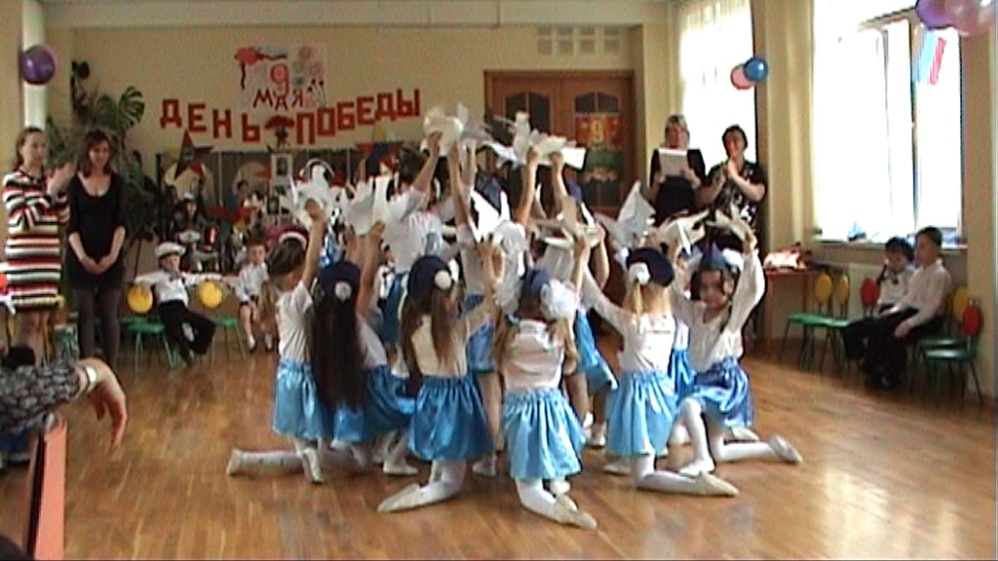 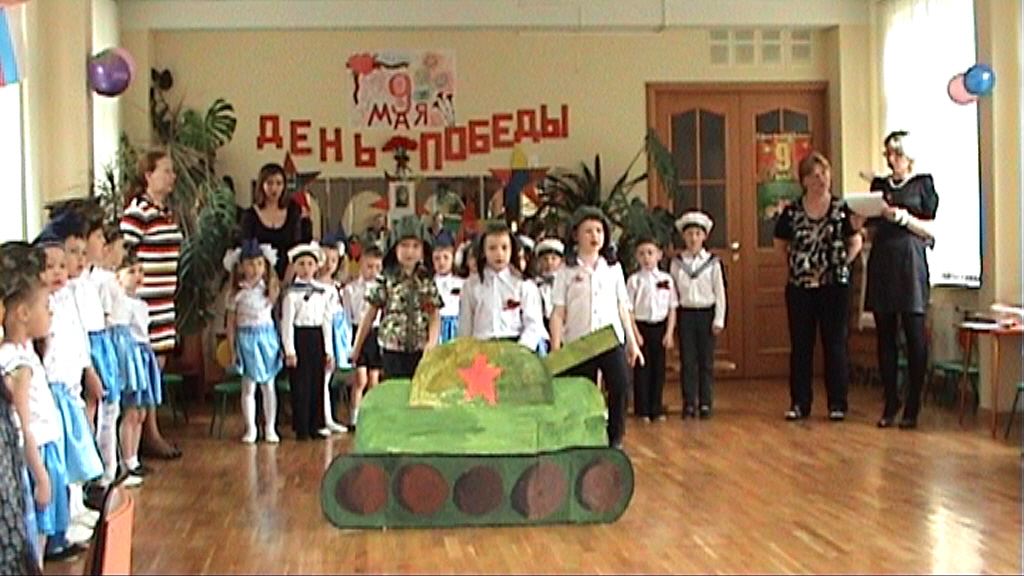 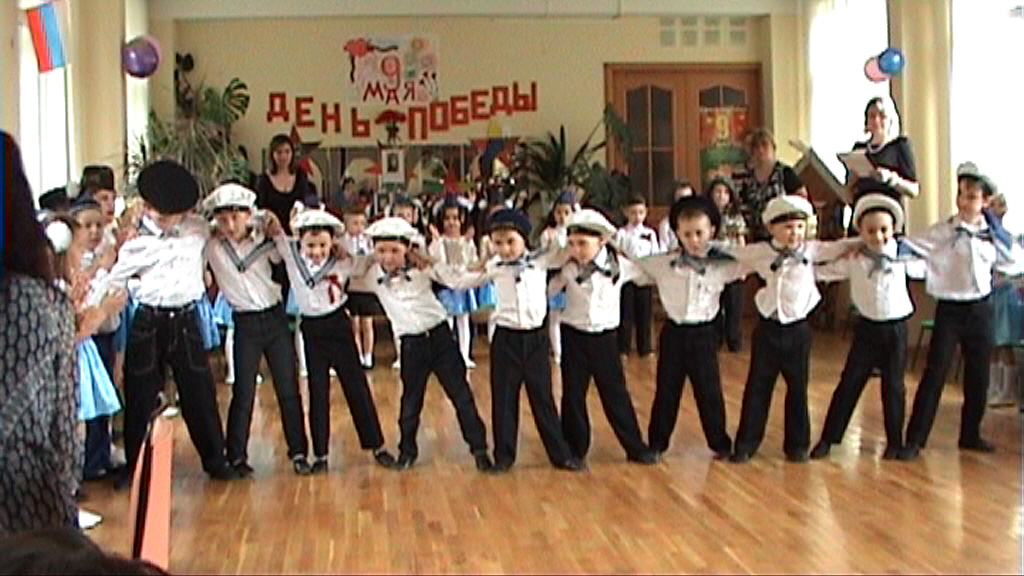 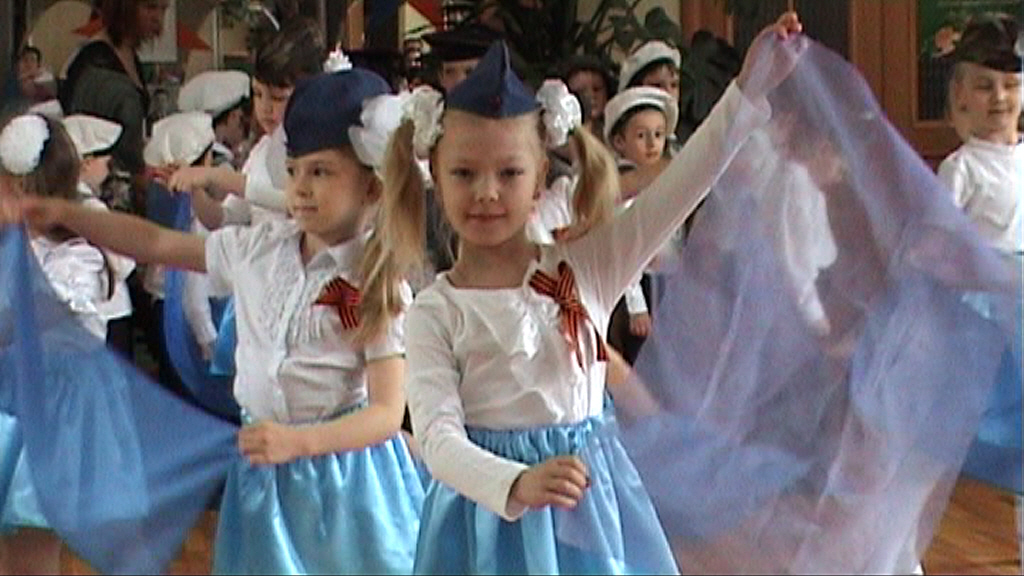 